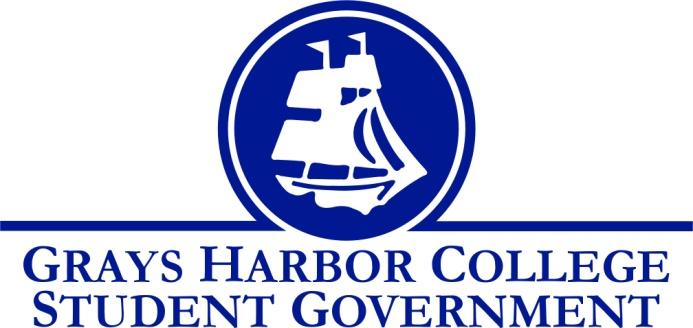 Council Meeting Minutes 
February 1st, 2017 @ 1:00 P.M. Call To Order	1:05 P.M.Roll Call	Yulisa Morelia	Savannah Burbank	Sierra Cummings (excused)	Taylor Moreno 	Chloe Converse Approval of Agenda	Taylor Moreno motions	Chloe Converse seconds	Vote passes 3-0-0Approval of Minutes	Taylor Moreno motions	Savannah Burbank secondsVote passes 3-0-0New BusinessStatements from the Gallery       Andrew Glass (Chief Executive of Technology Information) came in to update us on the tach fee account. He explained that the account as accrued quite a bit of debt and that he will be working on reducing it as much as he can. One of the ways he plans on reducing it is by taking some salary costs from the tech fee and instead taking them out of the colleges budget.Executive ReportsPresident (Yulisa Morelia) Yulisa accounced that her and Jen Barber are starting a support group for immigrants and undocumented students.She also reminded everyone to finalize their pages on CANVAS so that we can move forward with that.Vice-President (Savannah Burbank)No reportExecutive Officer of Government Relations (Chloe Converse)No reportExecutive Officer of Budget & Finance (Sierra Cummings)Absent (excused)Executive Officer of Community Relations (Taylor Moreno)Taylor discussed doing a Krispy Kreme fundraiser for Relay for Life and asked input on when a good time would be as well as price suggestions. He also discussed the trivia night fundraiser and explained some changes that he will be making some changes for the next one.Advisor Report (Aaron Tuttle)	Aaron brought up the “Oohlala” app and discussed whether or not we want to sign another contract to keep the app going.	He also asked everyone’s opinion on getting more digital signage so that we can place them in different places around campus.Unfinished BusinessAnnouncementsExecutive SessionAdjournmentTaylor Moreno motionsChloe Converse seconds3-0-01:45 P.M.